Reopening Survey (August)I will attend Sunday services in-person, beginning in September. (1 = Definitely will attend, 5 = Definitely won’t attend)Results:50% of respondents intend returning to indoor Sunday services (selecting 1 or 2)—down from 55% in May36% of respondents do not intend returning to indoor Sunday services (selecting 4 or 5)—up from 27% in May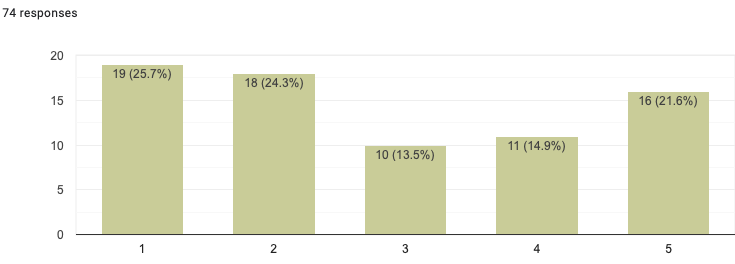 Reasons given for intending to return:We are vaccinated—18 responsesEnjoy seeing people in person—9 responsesSafety precautions are in place—8 responsesMasks will be worn—7 responsesReasons given for not intending to return:Delta variant—10 responsesNot comfortable with meeting indoors—8 responsesPersonal health issues—7 responsesRising infection rates—4 responsesChildren not vaccinated—2 responsesReasons given for being undecided:Convenience of online service—4 responsesWatching the delta variant—4 responsesWant to keep children at home—1 responseOther comments:Appreciate the approach we are taking—8 responsesKeep the zoom live-streaming option—6 responsesWill keep monitoring the situation—3 responsesMasking is important—3 responsesLooking forward to being back together—2 responsesMore outdoor services would be appreciated—2 responsesAnnex: All CommentsReasons for selecting 1:As long as we stay masked, I feel comfortable attending. The auditorium is large and my family are all vaccinated.I haven't been attending church for different reasons but even though I am fully vaccinated adult, the kids are not, so protect them and other adults who are not vaccinated, I still avoid optional large INDOOR gatherings and for work purposes I wear a mask inside my office, even when most don't.I'd expect almost all Cedar Ridgers are vaccinated, and I'm comfortable with the safety precautions. I expect if the delta variant becomes an even bigger issue, Cedar Ridge will reevaluation indoor gatherings.I feel comfortable wearing a mask, I am fully vaccinated, and I enjoy seeing friends in person.Matthew is doing a great job keeping everyone as safe as practical, communicating exceptionally well and making tough decisions considering all of the different thoughts on the situation.  I feel everyone's health is being protected and feel safe to meet in person with minimal risk. I will attend live every service I can. I will not attend any by zoom.  I will miss the sep 5 serviceAs long as risk to vaccinated persons remains low, I would attend in person with a mask. I would want to participate in the safest manner that poses the least risk to me and others in our community. Looking forward to service in person againI am vaccinated and believe the safety measures we have in place will keep us safe. But I know conditions may warrant us returning to virtual church and I respect that. I am vaccinated and I miss seeing people in personWe value meeting in person when available and safe. I am vaccinated and do not have a problem with wearing a mask/social distancing. Am vaccinated and CRCC is taking appropriate safeguards I am as ready as can be.I have been lonely and very much missing my church community. I am vaccinated and trust that you are implementing precautions to make it as safe as possible. "I am trying to get more engaged with the community. I have been pleasantly surprised at how meaningful Zoom services are, but the meaning and connection in person goes way beyond anything a virtual service can deliver. Unless a surge in Covid cases changes the rules county-wide or State-wide, I will be there! If the rules change, I will be there on Zoom. "Prefer in-person. Feel safeDesperate to return to church in person - especially important for kids - mine have grown very disconnectedI have been vaccinated and feel safe if everyone wears a mask.Reasons for selecting 2:I live farther away now, so I can't come every single weekFeel safer being fully vaccinatedIf we don't attend, it's because we can't get our act together to make it on time rather than concerns for our safety. Vaccination rates are acceptable.I may miss if my mom needs extra attention. I am vaccinated and comfortable with the safety measures crcc has in place. I'll definitely endeavor to attend in person every Sunday, but on the rare occasions I can't make it, the Zoom option will be handy.I’m vaccinated and satisfied with the precautions. Also, I prefer to meet folk in person. Only reservation is that I might not always have time to come to the service.I plan on attending I think with masking and a high vaccination rate, we can do this safely. However, I don’t know that I’ll come every week since I’m so out of the habit. We will most likely attend. The only concern would be how much our local case rates are on the rise. Fully vaccinated and feel comfortable As long as we are keeping masks on indoors I'd like to try meeting in person.I might be moving away but otherwise i would like to attend in personWe will plan to attend in person for the most part but just might not be every week (in person).Generally comfortable attending in person given the high rates of vaccination in our community, however, I have unvaccinated children under 12 and will opt to attend via Zoom if local case numbers start really spiking.My husband and I are vaccinated but our toddler isn't. With the way things are heading, it's tough to know what is bestWork schedules may prohibit us from attending regularly, but as often as possible we plan to attend in person. Reasons for selecting 3:I enjoy the online services and am trying to stay home as much as possible until numbers are low for a longer time.Currently my husband and I plan to alternate weeks that we attend in-person so our young children can remain at home. If Covid numbers continue to increase we will likely both attend by zoom. I'm watching the Delta Variant and making a week-by-week decision.At this stage, my decisions regarding whether I will attend in person are less about the pandemic and more about my night-owl tendencies and sleeping in on Sundays. :-)I will attend as much as possible, but will be traveling during the month of September and part of October. I am happy that both in person and zoom is available. Thanks for asking the community.  Will watch to see how the Delta variant is contained.I've now moved to VA. I'd love to commit to in person services if still in MD. I like services via zoom because it allows me to still feel apart of the community. Will watch to see how the Delta variant is contained.Depends on if it is indoor or gathering outside on the nice daysDepending on the status of the Delta variant.Reasons for selecting 4:Due to the delta variant.I would much prefer to meet outdoors. It is much safer. It is important to keep the larger community safe as well. Vaccinated people can spread the delta variant.Prefer outside. Rising infection rates Increase in cases, children not vaccinated, and higher risk of Delta variant A deep concern about folks that have not been vaccinated.Depends on transmission ratesImmune compromised from chemotherapy I really really want to participate in in-person services.  Our personal health risk levels are a little higher/uncertain than they normally are and we are still taking and will likely be taking for a while all practical precautions from catching COVID. I am concerned about the delta variant.Do not want to be indoors for any prolonged length of time with people that may not be vaccinated Don't feel safe indoors for extended periods with large groups of people.Reasons for selecting 5:Increased Covid numbers, plus my own underlying health issuesWas not comfortable with indoor services and now the delta variant adds to that.The highly infectious delta variant, that is driving the number of new covid-19 cases up is very concerning to me. This variant is penetrating the covid-19 vaccine as well, though not common. Health Avoiding indoor spaces with numbers rising again. Also being cautious due to my own health conditions. Not ready to be indoors even when masked, mostly due to the presence of the more aggressive Delta variant.Plan to return after masks are no longer required when in the buildingelderly with underlying medical problems The highly infectious delta variant, that is driving the number of new covid-19 cases up is very concerning to me. This variant is penetrating the covid-19 vaccine as well, though not common. With the variant and so many unknowns, I am hesitant to attend any in person events at this time. I truly miss my CRCC family, but my Mom's and my safety must come first. We will continue to attend Sunday services via Zoom.Rise in variants.The delta variant is a big concern.  As a member of a family pod we won’t be participating in indoor settings.  I'm good with indoor gatherings but I spend a lot of weekends on outdoor trips, so its more efficient for me to watch via zoom or the recorded sermon. We will be helping out with a newborn grandchild and were advised by the pediatrician to stay within a very small "bubble" for at least six weeks. Health Delta covidOther comments:We look forward to gathering in the Lord's presence in person.I will continue to monitor the community transmission rates to determine if attending a large indoor gathering is safe for me and others. I think that we should keep live streaming for the people who don't feel comfortable.  We should also be mindful of kids under 12 and their parents. I do think others are not comfortable, and with the Delta variant, even vaccinated can be spreaders. I think this will mean that Zoom remote options will still need to be in place well into the future because not everyone is comfortable returning in person. Masks should be required If there is a lot of concern for size of crowd you might try zoning off the room with masking tape and limiting the number of families each week. It may not be more effective than our own social distancing, but the structure might make some more comfortable. You could also rotate families so we could all attend some if you decide to limit attendance. But if you decide to go back to zoom-only at some point, that's fine too.Completely unrelated thought for meditation:  I just read Psalm 123, and my French Bible's footnote for verse 2 says that masters and mistresses would let their slaves/servants know their will and sentiments by hand gestures.  "... so our eyes look to the LORD our God, till he shows us his mercy."  I always thought that verse only meant that we rely on God's provision like slaves rely on their master for even food.  Assuming this footnote is based on fact, when our hearts are open toward God, we can also learn God's desires & feelings.I appreciate the appropriate caution we are proceeding with. If the pandemic becomes much worse again, I will most likely opt to do zoom services.Interested in outdoor service as well since kids are not vaccinatedThanks for your extremely thoughtful approach to keeping us both safe and connected during the pandemic!Thank you for asking about our thoughts and for being so caring.Thank you so much for taking such a measured and public health-informed approach to all of this. Having had Covid and now fully vaccinated I feel safe to come to church. I will still wear a mask. Thank you for all you do! And thank you for requiring masks indoors. That does help a lot!I may change my mind later.I was hoping I could as it is so isolating but think best to wait.I think meeting safely and in-person is great.  It sounds like the church is taking all the appropriate precautions.  And As long as we continue to pay close attention to the ever changing public health guidelines I think having in person services makes sense.More outdoor services would be nice with the weather cooling.I hope the zoom weekly service remains available. Thanks for continually checking in to see how everyone is feeling and making a virtual experience available!I think full vaccination status should be required or at least highly recommended for attendance I hope the zoom weekly service remains available. I really appreciate the way you are going about this.  And appreciate the opportunity to continue worshiping via Zoom.  